WhistlerDuración: 6 días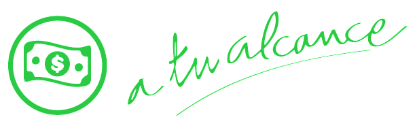 Llegadas: diarias, 20 de noviembre 2024 al 25 de abril 2025Mínimo 2 pasajeros.Servicios compartidos.Día 1.- Vancouver-WhistlerPresentación en Bay 9 de la Terminal de Llegadas Internacionales del Aeropuerto de Vancouver para su traslado Shuttle (servicio en inglés) que le llevará a su hotel en Whistler. Resto del día libre. Alojamiento.Días 2-5.- WhistlerDías libres. Whistler, se transforma en un mágico paraíso invernal durante los meses fríos. Rodeado de majestuosas montañas cubiertas de nieve, este destino ofrece una amplia variedad de actividades emocionantes para los amantes del aire libre y la aventura. Aquí están algunas de las experiencias que no debes perderte (no incluidas):Esquiar, Snowboard y Heliesquí: Tanto si eres principiante como experto, encontrarás terrenos desafiantes y emocionantes. Las vistas panorámicas mientras desciendes por las laderas son simplemente impresionantes. Si no sabes esquiar, no te preocupes te proporcionamos clases de aprendizaje de esquí. Paseo en Trineo de Perros: ¿Alguna vez has soñado con ser arrastrado por un equipo de perros a través deun bosque nevado? Esta experiencia única te permite conectarte con la naturaleza. Paseos en Moto de Nieve: Acelera a través de los senderos nevados en una moto de nieve. Siente la velocidad y la libertad de Whistler. Experiencia Vallea Lumina: Combina luces, sonidos y narrativa para transportarte a otro mundo en mitad del bosque. Otras actividades como tirolesa sobre los Árboles, tours en Helicóptero o tours en Snowcat con cenca fondue.Recuerda abrigarte bien, llevar el equipo adecuado y disfrutar al máximo de la belleza invernal de Whistler. ¡Feliz aventura!Día 6.- Whistler – VancouverTraslado Shuttle (servicio en inglés) de Whistler al aeropuerto de Vancouver. Presentación por cuenta del cliente en Gateway Bus Loop (Whistler, BC V0N 1B0) para tomar su traslado al aeropuerto de Vancouver.Fin de nuestros servicios.SE NECESITA ETA O VISA PARA VISITAR CANADÁIncluye:5 noches en Whistler en régimen solo alojamientoTraslado de llegada y salida en servicio shuttle en inglés.Asistencia de viaje básicaNo incluye:Boleto aéreoAlimentos no especificados Todo servicio no descrito en el precio incluyePropinas y gastos personaleseTA de ingreso a CanadáImportante:Se considera menor de 0 a 18 años.Máximo 2 menores compartiendo con 2 adultos en la ocupación máxima de la habitación El ETA es un permiso electrónico que permite a los Ciudadanos Mexicanos ingresar a Canadá y es obligación de los pasajeros solicitarla antes de viajar NO nos hacemos responsables en caso de olvido. El costo es de $7 CAD por persona y la solicitud se hace rápidamente en línea desde: www.canada.ca/eta (descripción http://www.cic.gc.ca/english/visit/eta-facts-es.asp)Los hoteles están sujetos a cambio según la disponibilidad al momento de la reserva por el tour operador. En ciertas fechas, los hoteles propuestos no están disponibles debido a eventos anuales preestablecidos. En esta situación, se mencionará al momento de la reserva y confirmaremos los hoteles disponibles de la misma categoría de los mencionados.Habitaciones estándar. En caso de preferir habitaciones superiores favor de consultar.No se reembolsará ningún traslado o visita en el caso de no disfrute o de cancelación del mismo.El orden de las actividades puede tener modificacionesAl momento de su registro en el hotel, una tarjeta de crédito le será requerida, esto es con el fin de garantizar que usted se compromete a no dañar la habitación y dejarla en las mismas condiciones que le fue entregada. La Tarjeta de crédito le ayudara también para abrir crédito dentro de las instalaciones del hotel para consumo interno. Manejo de equipaje en el tour máximo de 1 maleta por persona. En caso de equipaje adicional costos extras pueden ser cobrados en destino.  Para poder confirmar los traslados debemos recibir la información completa a más tardar 30 días antes de la salida. Si no recibimos esta información el traslado se perderá sin reembolso.No se reembolsará ningún traslado o visita en el caso de no disfrute o de cancelación del mismo. Traslado de llegada y salida desde y hacia Hotel Whistler a Aeropuerto de Vancouver en servicio Shuttle en inglés. Compruebe que el horario de su vuelo de vuelta conecte con el shuttle. (Primera salida de YVR 6:00am y útima a 18:00pm. Primera salida de Whistler a 06:00am y última a 18:00pm).La mayoría de las atracciones de nieve operan a finales de mes de noviembre.Descuento Venta Anticipada sobre el hotel de WhistlerReserve antes del 31 de mayo - Ahorre un 30%.Reserve antes del 31 de agosto - Ahorre hasta 25%.Reserve antes del 15 de noviembre - Ahorre hasta un 20%Noches mínimas en Whistler20 de noviembre - 21 de diciembre - viernes / sábado / Días festivos: 2 noches.22 de diciembre de 2022 - 5 de enero - Todos los días: 5 noches.3 de enero - 30 de abril - viernes / sábado / días festivos 3 noches.15 de febrero - 25 de febrero - De domingo a jueves entre semana: 3 noches.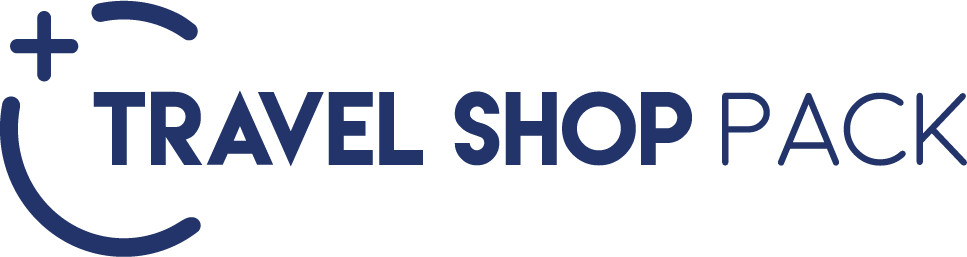 HOTELES PREVISTOS O SIMILARESHOTELES PREVISTOS O SIMILARESHOTELES PREVISTOS O SIMILARESCIUDADHOTELCAT.WHISTLERAAVA WHISTLERPCHECK IN - 15:00HRS // CHECK OUT- 12:00HRSCHECK IN - 15:00HRS // CHECK OUT- 12:00HRSCHECK IN - 15:00HRS // CHECK OUT- 12:00HRSTARIFA POR PERSONA EN USDTARIFA POR PERSONA EN USDTARIFA POR PERSONA EN USDTARIFA POR PERSONA EN USDTARIFA POR PERSONA EN USDTARIFA POR PERSONA EN USDSOLO SERVICIOS TERRESTRESSOLO SERVICIOS TERRESTRESSOLO SERVICIOS TERRESTRESSOLO SERVICIOS TERRESTRESSOLO SERVICIOS TERRESTRESSOLO SERVICIOS TERRESTRESDBLTPLCPLSGLMNRWHISTLER A TU ALCANCE EN INVIERNO8957707001510290TARIFA POR PERSONA EN USDTARIFA POR PERSONA EN USDTARIFA POR PERSONA EN USDTARIFA POR PERSONA EN USDTARIFA POR PERSONA EN USDTARIFA POR PERSONA EN USDSERVICIOS TERRESTRES Y AÉREOSSERVICIOS TERRESTRES Y AÉREOSSERVICIOS TERRESTRES Y AÉREOSSERVICIOS TERRESTRES Y AÉREOSSERVICIOS TERRESTRES Y AÉREOSSERVICIOS TERRESTRES Y AÉREOSDBLTPLCPLSGLMNRWHISTLER A TU ALCANCE EN INVIERNO18001670160024101190RUTA AÉREA PROPUESTA CON AIR CANADA SALIENDO DE LA CIUDAD DE MÉXICO: MÉXICO - VANCOUVER - MÉXICOIMPUESTOS (SUJETOS A CONFIRMACIÓN): 400 USD POR PASAJEROLOS VUELOS SUGERIDOS NO INCLUYEN FRANQUICIA DE EQUIPAJE - COSTO APROXIMADO 40 USD POR TRAMO POR PASAJERO.SUPLEMENTO PARA VUELOS DESDE EL INTERIOR DEL PAÍS - CONSULTAR CON SU ASESOR TRAVEL SHOPTARIFAS SUJETAS A DISPONIBILIDAD Y CAMBIO SIN PREVIO AVISO SE CONSIDERA MENOR DE 0 A 18 AÑOSVIGENCIA: 20 DE NOVIEMBRE 2024 Al 25 DE ABRIL 2025CONSULTAR SUPLEMENTOS PARA TEMPORADA ALTATRAVEL SHOP PACK  TRAVEL SHOP PACK  TRAVEL SHOP PACK  TARIFA POR PERSONA EN USDTARIFA POR PERSONA EN USDTARIFA POR PERSONA EN USDINCLUYEADTMNRTOUR DE NORTE DE VANCOUVER220220FLYOVER CANADA VANCOUVER3020TIROLESAS (TOUR DEL OSO)160140SCANDINAVE SPA (SOLO ADULTOS)160N/A